Publicado en Punta Cana, República Dominicana el 07/10/2020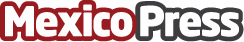 Barceló Bávaro Grand Resort, un complejo seguro    El complejo de Barceló en Punta Cana, cuenta con varias certificaciones y ha implementado diversos protocolos que lo posicionan como uno de los hoteles más seguros del Caribe en cuanto a las medidas anti Covid 19Datos de contacto:Ana Cano Marketing Manager 8092272356Nota de prensa publicada en: https://www.mexicopress.com.mx/barcelo-bavaro-grand-resort-un-complejo-seguro Categorías: Internacional Viaje Entretenimiento Turismo http://www.mexicopress.com.mx